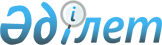 О внесении изменений в постановление акимата города Петропавловска Северо–Казахстанской области от 24 мая 2017 года № 898 "Об определении мест для размещения агитационных печатных материалов и предоставлении помещений для встреч с избирателями всех кандидатов на территории города Петропавловска Северо-Казахстанской области"Постановление акимата города Петропавловска Северо-Казахстанской области от 27 февраля 2023 года № 275. Зарегистрировано Департаментом юстиции Северо-Казахстанской области 28 февраля 2023 года № 7449-15
      Акимат города Петропавловска Северо–Казахстанской области ПОСТАНОВЛЯЕТ:
      1. Внести в постановление акимата города Петропавловска Северо-Казахстанской области от 24 мая 2017 года № 898 "Об определении мест для размещения агитационных печатных материалов и предоставлении помещений для встреч с избирателями всех кандидатов на территории города Петропавловска Северо-Казахстанской области" (зарегистрировано в Реестре государственной регистрации нормативных правовых актов № 4197) следующие изменения:
      заголовок к указанному постановлению изложить в новой редакции:
       "Об определении мест для размещения агитационных печатных материалов для всех кандидатов на территории города Петропавловска Северо-Казахстанской области";
      преамбулу указанного постановления изложить в новой редакции:
       "В соответствии с пунктом 6 статьи 28 Конституционного закона Республики Казахстан "О выборах в Республике Казахстан", статьей 31 Закона Республики Казахстан "О местном государственном управлении и самоуправлении в Республике Казахстан", акимат города Петропавловска Северо-Казахстанской области ПОСТАНОВЛЯЕТ:";
      пункт 1 указанного постановления изложить в новой редакции:
       "1. Определить совместно с Петропавловской городской избирательной комиссией места для размещения агитационных печатных материалов всех кандидатов на территории города Петропавловска Северо-Казахстанской области, согласно приложению к настоящему постановлению.";
      Приложение 1 к указанному постановлению изложить в новой редакции, согласно приложению к настоящему постановлению;
      пункт 2 и приложение 2 к указанному постановлению исключить.
      2. Контроль за исполнением настоящего постановления возложить на руководителя аппарата коммунального государственного учреждения "Аппарат акима города Петропавловска".
      3. Настоящее постановление вводится в действие по истечении десяти календарных дней после дня его первого официального опубликования.
       "СОГЛАСОВАНО"
      Председатель Петропавловской
      городской избирательной комиссии Места для размещения агитационных печатных материалов для всех кандидатов на территории города Петропавловска Северо-Казахстанской области
					© 2012. РГП на ПХВ «Институт законодательства и правовой информации Республики Казахстан» Министерства юстиции Республики Казахстан
				
      Аким города ПетропавловскаСеверо-Казахстанской области

Р. Анбаев
Приложениек постановлению Акиматагорода ПетропавловскаСеверо-Казахстанской областиот 27 февраля 2023 года № 275Приложение 1к постановлению акиматагорода Петропавловскаот 24 мая 2017 года № 898
№
Наименование населенного пункта
Место расположение
1
город Петропавловск
пересечение улиц Интернациональная и Театральная, на территории рынка "Черемушки", напротив входа
2
город Петропавловск
улица имени Григория Потанина, слева от автобусной конечной остановки
3
город Петропавловск
поселок Кожзавод пересечение улица Рыжова-Кожевенная справа от автобусной конечной остановки, улица Кожевенная, 18
4
город Петропавловск
слева от здания Шинного центр "Nokian Tyre", улица Пушкина, 103
5
город Петропавловск
слева перед входом на территорию парка Победы, пересечение улиц Набережная и Я. Гашека
6
город Петропавловск
улица 2-я Заречная, слева от автобусной остановки магазина "МАКС", поселок Заречный
7
город Петропавловск
справа от автобусной остановки "Гимназия Аль-Фараби" по улице Я.Гашека
8
город Петропавловск
напротив входа в Дом быта "Северный", по улице Нұрсұлтан Назарбаева
9
город Петропавловск
слева перед входом на рынок "Салем", по улице Нұрсұлтан Назарбаева
10
город Петропавловск
слева от входа в магазин "Magnum", по улице Набережной
11
город Петропавловск
слева от магазина "Ани", улица Набережная, 33
12
город Петропавловск
улица имени Неля Болатбаева, слева от входа в ресторан "Туркестан"
13
город Петропавловск
слева перед входом в магазин "Семейный", по улице Нұрсұлтан Назарбаева 339 "Б"
14
город Петропавловск
пересечение улиц Хименко и имени Ч. Валиханова, справа от входа в магазин "Сулпак"
15
город Петропавловск
слева от автобусной остановки "Академия Национальной гвардии Республики Казахстан", улица имени Жалела Кизатова
16
город Петропавловск
справа от автобусной конечной остановки, поселок Борки, улица Зеленая
17
город Петропавловск
пересечение улиц Солнечная и Дачная, справа от входа в магазин "Кокетка", микрорайон Солнечный
18
город Петропавловск
справа от автобусной остановки прилегающей к территории гипермаркета "Magnum", улица Нұрсұлтан Назарбаев, 252
19
город Петропавловск
пересечение улиц Нұрсұлтан Назарбаев и Г. Мусрепова, справа от входа в торговый дом "Караван"
20
город Петропавловск
на перекрестке улиц Нұрсұлтан Назарбаев и Абая со стороны супермаркета "Сокол"
21
город Петропавловск
улица имени Жамбыла, 231, справа от въезда к автозаправочной станции Товарищество с ограниченной ответственностью "СК Нефтепродукт"
22
город Петропавловск
слева от автобусной остановки коммунального государственного казенного предприятия "Государственный казахский музыкально-драматический театр имени Сабита Муканова управления культуры, архивов и документации акимата Северо-Казахстанской области" по улица имени Жамбыла
23
город Петропавловск
слева от входа в Государственное коммунальное казҰнное предприятие "Ясли-сад "Снежинка" коммунального государственного учреждения "Отдел образования акимата города Петропавловска", улица Батыр Баян
24
город Петропавловск
слева от входа в магазин "Стеклянный", улица Украинская, 203
25
город Петропавловск
слева перед входом на территорию коммунального государственного учреждения "Образовательная средняя школа № 27" государственного учреждения "Отдел образования города Петропавловска" акимата города Петропавловска Северо-Казахстанской области", улица имени Панфилова
26
город Петропавловск
справа от автобусной остановки кинотеатр "Родина", по улице Украинской
27
город Петропавловск
слева при входе в главный вход в коммунальное государственное учреждение "Неполная средняя школа №31" государственного учреждения "Отдел образования города Петропавловска" акимата города Петропавловска Северо-Казахстанской области", по улице ПугачҰва
28
город Петропавловск
слева от дома по улице Караванная 100 в направлении улицы Панфилова 
29
город Петропавловск
улица имени В. Б. Кошукова, слева от прилегающей территории к торговому дому "Пирамида"
30
город Петропавловск
пересечение улиц Юрия Медведева и имени Каныша Сатпаева, напротив магазина "Авто империя"
31
город Петропавловск
слева от автобусной остановки "Аптека", по улице Абая
32
город Петропавловск
слева от автобусной остановки "Городская больница № 2", по улице Астана
33
город Петропавловск
слева от автобусной остановки "Рынок ЦОТ", по улице Заводской
34
город Петропавловск
пересечение улиц имени Мухтара Ауэзова и Конституции Казахстана, справа от центрального входа в Парк Первого Президента Республики Казахстан
35
город Петропавловск
улица Н. Островского, слева от автобусной остановки рынка "Шелковый путь"
36
город Петропавловск
улица имени Жамбыла Жабаева, справа от автобусной остановки рынок "Тайга"
37
город Петропавловск
слева от входа НАО "Государственная корпорация "Правительство для граждан", пересечение улиц Абая и имени Мухтара Ауэзова 
38
город Петропавловск
пересечение улиц Интернациональная и Астана, напротив входа в гостиницу "Колос"
39
город Петропавловск
улица М. Жумабаева, справа от входа в Республиканское государственное предприятие на праве хозяйственного ведения "Северо-Казахстанский государственный университет имени Манаша Козыбаева" Министерства образования и науки Республики Казахстан, корпус № 6
40
Город Петропавловск
пересечение улиц Карима Сутюшева и М. Жумабаева прилегающая территория к ТРЦ "Dostyq mall"
41
город Петропавловск
пересечение улиц Нұрсұлтан Назарбаев и Конституции Казахстана, справа от торгового дома "ЦУМ"
42
город Петропавловск
слева от автобусной остановки "Конституции Казахстана", по улице Жамбыла Жабаева
43
город Петропавловск
слева от автобусной остановки по улице Пушкина Коммунальное государственное предприятие на праве хозяйственного ведения "Детская областная больница" акимата Северо-Казахстанской области управления здравоохранения Северо-Казахстанской области"
44
город Петропавловск
справа от автобусной остановки "Бензострой", улица Ухабова, 5
45
город Петропавловск
слева от автобусной остановки "Назарбаев интеллектуальная школа", микрорайон Береке улица Дусухамбетова, 17 "В"
46
город Петропавловск
справа от автобусной конечной остановки "Новостройки", микрорайон Береке улица К.Байболова,18
47
город Петропавловск
за автобусной остановкой, на против входа в торговый дом "Мебельвиль", улица имени Жамбыла
48
город Петропавловск
слева от автобусной остановки "Дворец спорта имени Винокурова", микрорайон Жас Өркен, улица имени Жамбыла, 84
49
город Петропавловск
слева от входа в магазина "Волна" улица имени Жамбыла Жабаева